  Мастер-класс «Сувенир-магнитик «75 лет Великой Победе!» в технике «декупаж».Автор: Дегтярева Елена Леонидовна, воспитатель МАОУ «СОШ№7», Томская область г. КолпашевоОписание работы: В данном мастер-классе я расскажу о том, как можно легко и быстро сделать подарочный сувенир-магнит к празднику «День Победы».  Данную работу можно проводить как для детей подготовительной группы, так и для родителей, воспитателей, и всех работников дошкольного учреждения.Материалы для работы:1.Основа из фанеры, окрашенная в грунтовку белого цвета2.Клей ПВА разбавленный с водой 1:13.Гуашь акриловая4. Декупажная карта или распечатанные(на кальке) картинки по теме: «День Победы»5.Поролоновый штампик6.Кисти синтетические, ножницы7. Гибкая магнитная лента размером 3х3 см8. Салфетки или ткань для обтирания кистей9. Вода в стакане-непроливайке10.Магнитная лента11.Акриловый лакПриступаем к работе: Практическая частьВозьмите деревянную основу покрытую белой грунтовкой (эмалью). Положите перед собой. 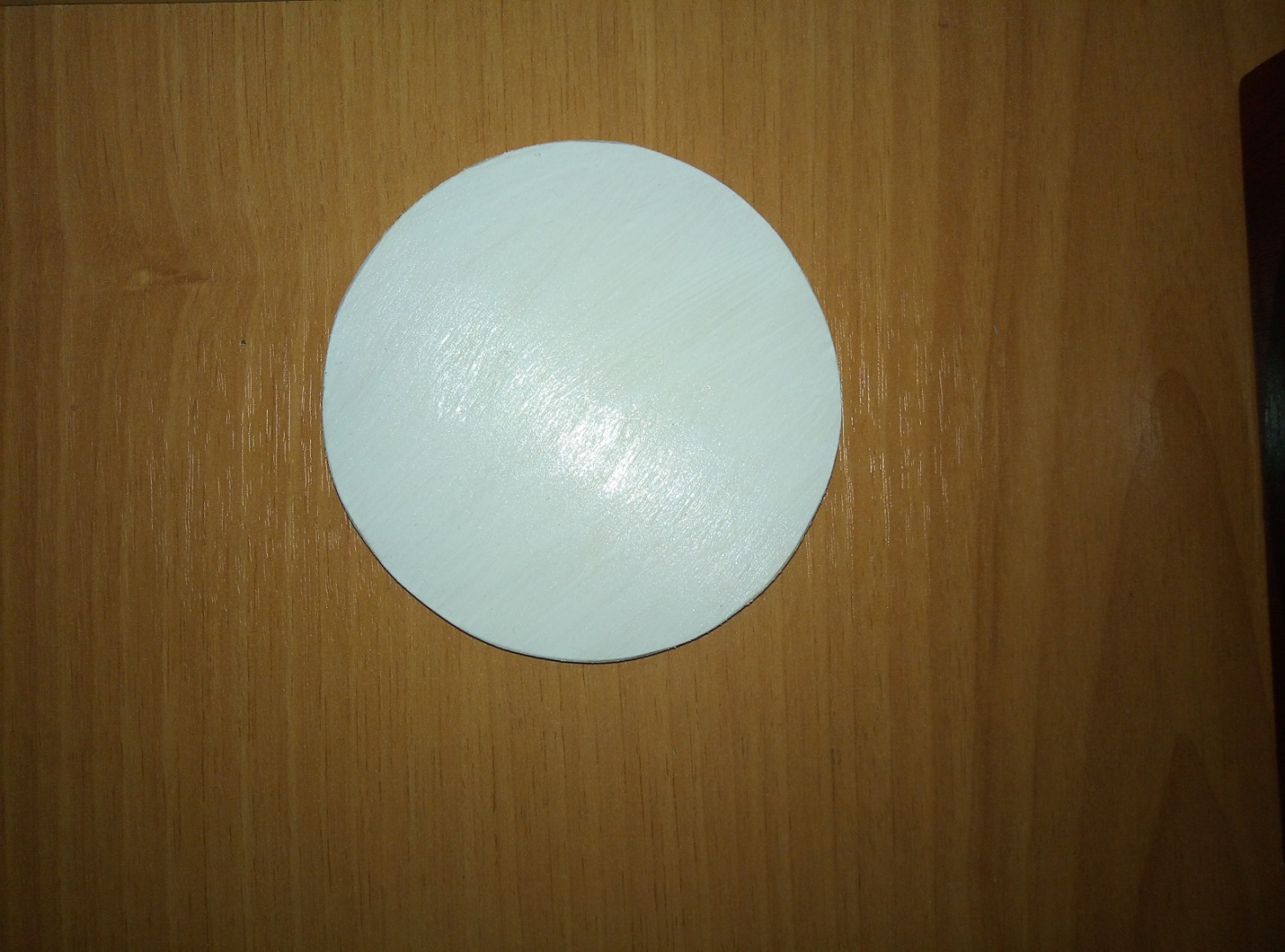 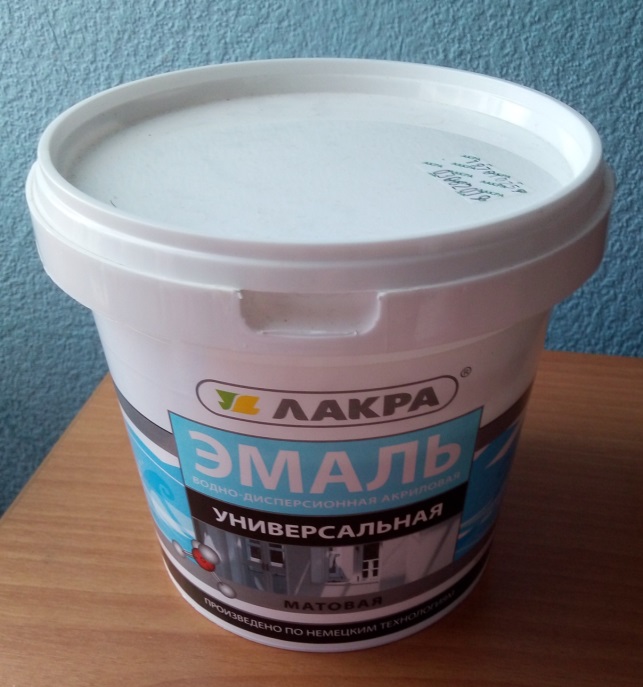 Возьмите кисточки и густо нанесите клей ПВА на поверхность основы.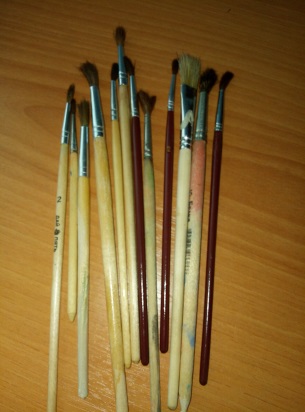 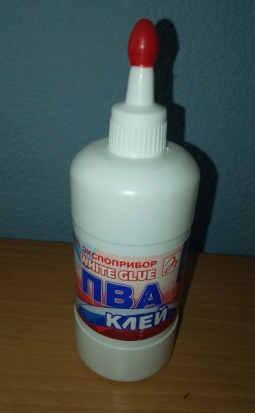  Затем возьмите декупажную карту в виде картинки «День Победы», и приложите ее к деревянной основе.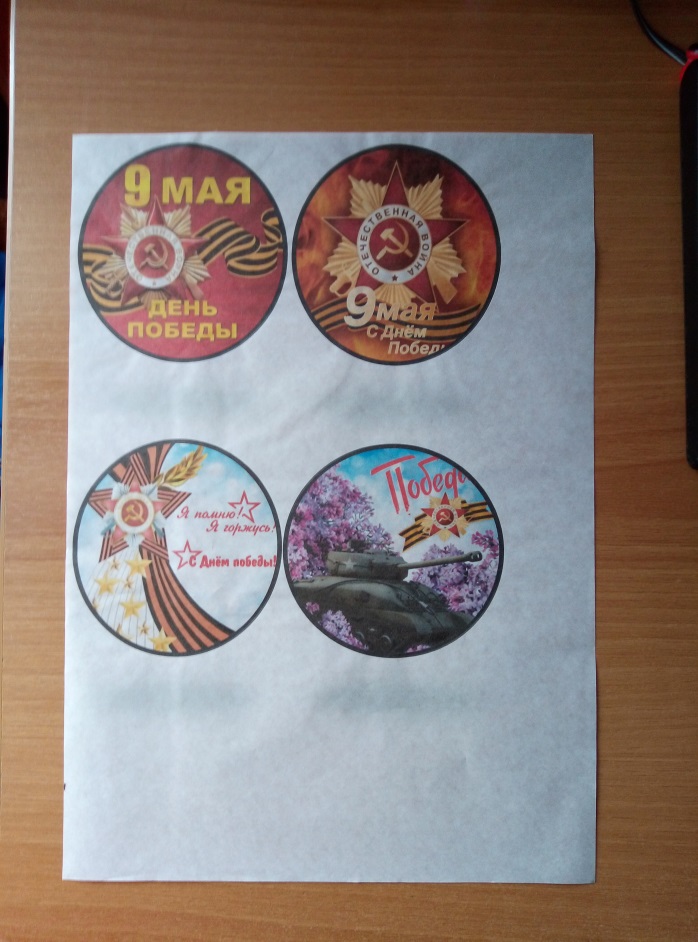 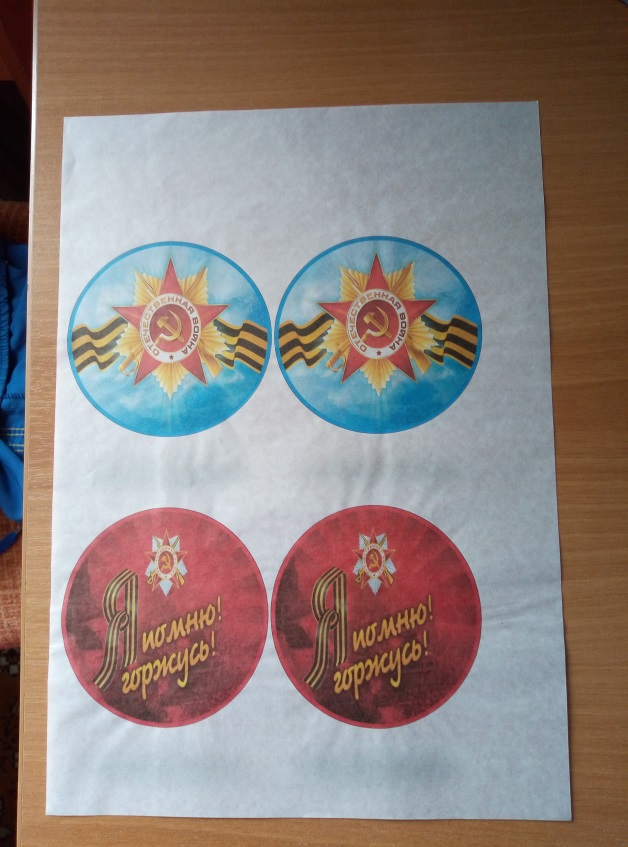 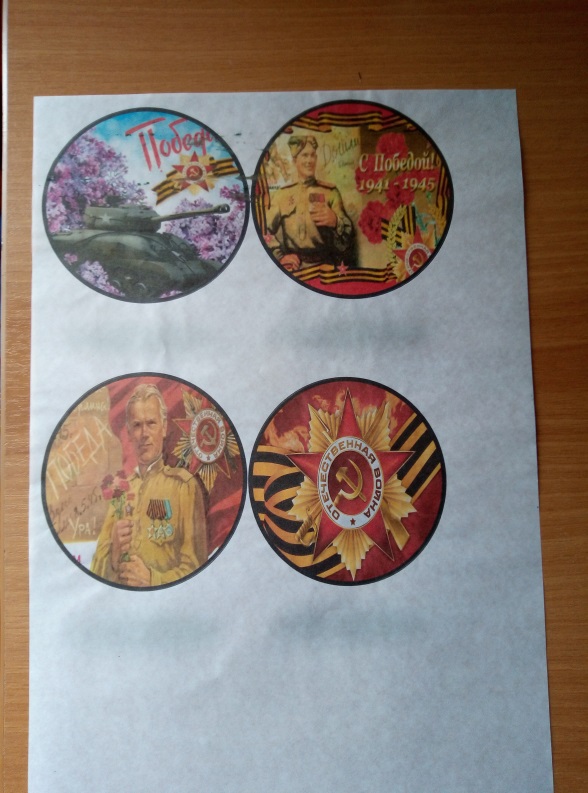  Аккуратно разгладьте кисточкой. Движение кисти идёт от центра к краям, при этом выгоняем лишний воздух, не допуская складок, и следим за тем, чтобы размокшая картинка не порвалась. Затем покройте акриловым лаком декупажную карту на основе.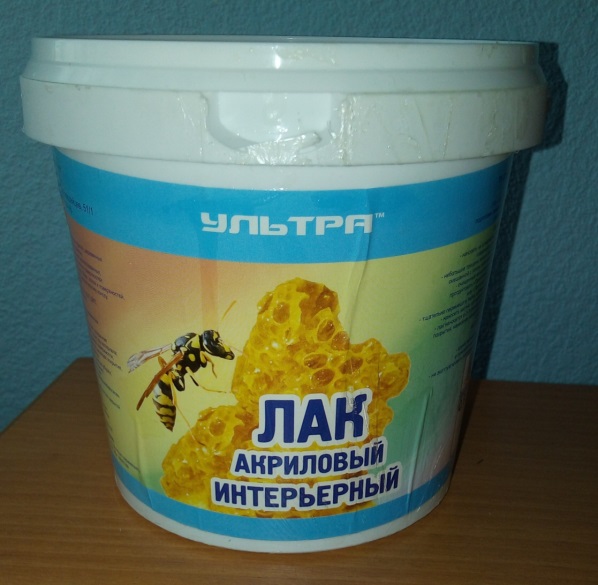 Впоследствии клей высохнет и станет прозрачным.А теперь, берем  штамп  из поролона, и окунаем его в гуашь и легкими, касательными движениями тонируем  край основы.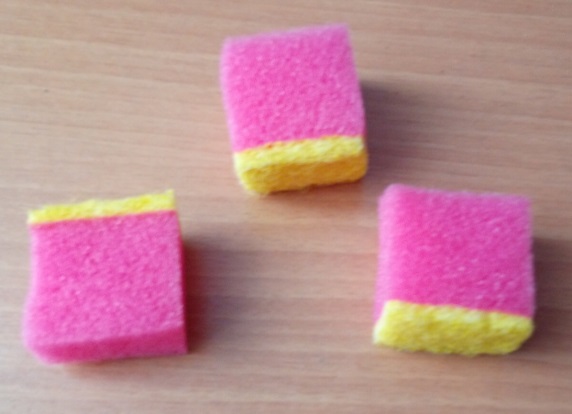 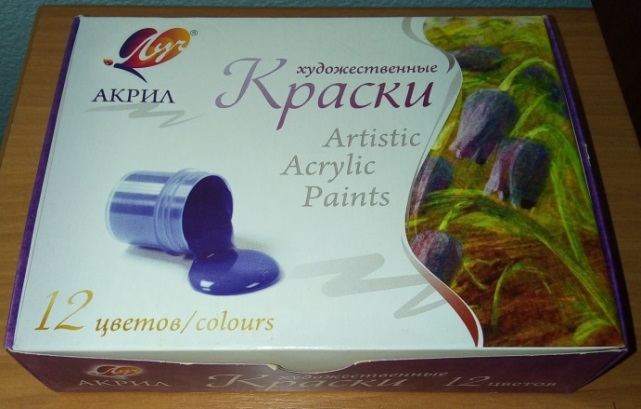 При желании вы также можете написать цветным фломастером число «75» — это юбилейная дата празднования Дня Победы в этом году!Возьмите магнитную ленту, снимите с нее защитный слой бумаги и приклейте липкой стороной к деревянной основе.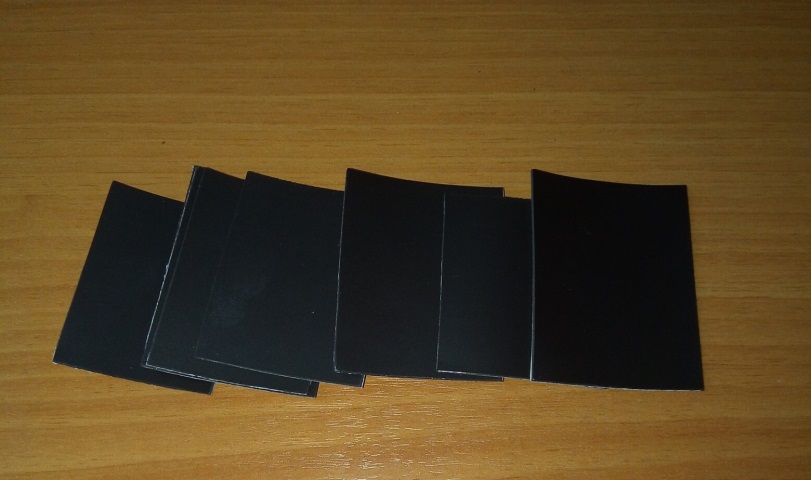 Покрыть магнитик впоследствии можно несколькими слоями акрилового лака .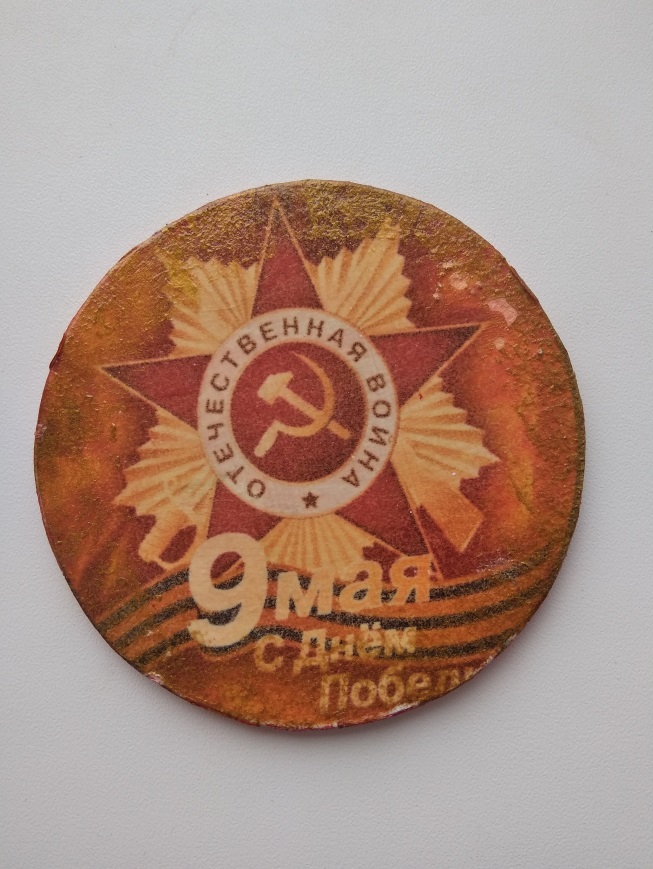 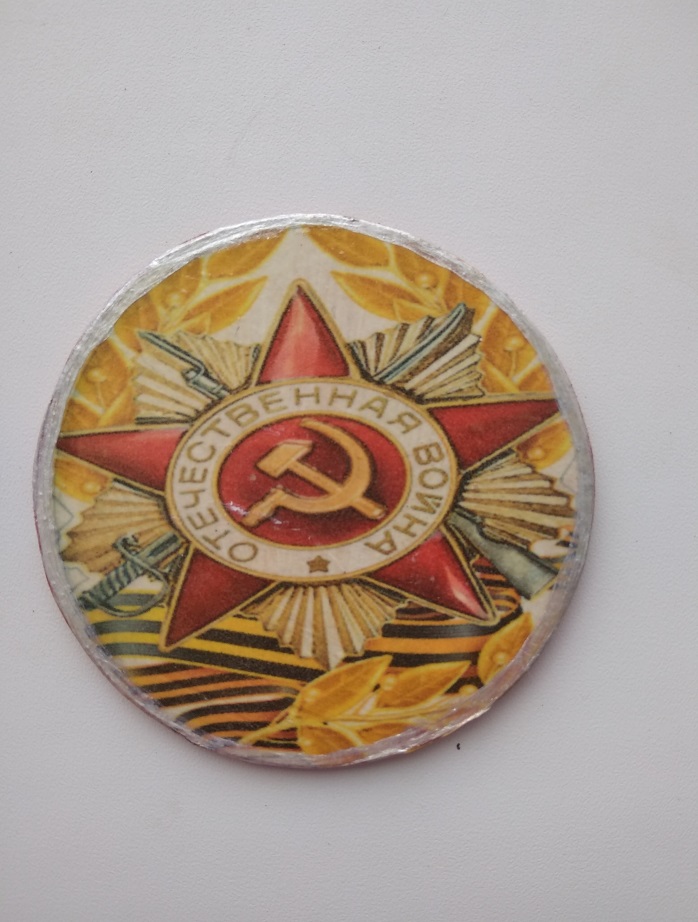 Этот замечательный магнитик можно подарить не только ветеранам , но и друзьям,знакомым и родителям.